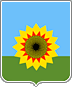 АДМИНИСТРАЦИЯ МУНИЦИПАЛЬНОГОРАЙОНА БОГАТОВСКИЙСАМАРСКОЙ ОБЛАСТИПОСТАНОВЛЕНИЕот  __________     N _____О внесении изменений в  Постановление главы муниципального района Богатовский Самарской области от 22.03.2010 № 371 «Об утверждении Положения о предоставлении гражданами, претендующими на замещение должностей муниципальной службы в администрации муниципального района Богатовский Самарской  области и муниципальными служащими администрации муниципального района Богатовский Самарской  области сведений о доходах, об имуществе и обязательствах  имущественного характера»(в ред. от 19.02.2014 № 253, от 14.10.2014 № 1236, от 21.11.2014 № 1435, от27.04.2015 №364, от 01.10.2015 № 980)В целях приведения в соответствии с действующим законодательством, руководствуясь Указом Президента РФ от 19.09.2017 N 431"О внесении изменений в некоторые акты Президента Российской Федерации в целях усиления контроля за соблюдением законодательства о противодействии коррупции", Уставом муниципального района Богатовский Самарской области,  Администрация муниципального района Богатовский Самарской области  ПОСТАНОВЛЯЕТ:   1. Внести в Постановление главы муниципального района Богатовский Самарской области от 22.03.2010 № 371 «Об утверждении Положения о предоставлении гражданами, претендующими на замещение должностей муниципальной службы в администрации муниципального района Богатовский Самарской  области и муниципальными служащими администрации муниципального района Богатовский Самарской  области сведений о доходах, об имуществе и обязательствах  имущественного характера» (в ред. от 19.02.2014 № 253, от 14.10.2014 № 1236, от 21.11.2014 № 1435, от 27.04.2015 №364, от 01.10.2015 № 980) следующие изменения: а) пункт 1 Постановления изложить в следующей редакции:«1. Утвердить Положение о представлении гражданами, претендующими на замещение должностей муниципальной службы в администрации муниципального района Богатовский Самарской области, и муниципальными служащими администрации муниципального района Богатовский Самарской области сведений о доходах, об имуществе и обязательствах имущественного характера (Приложение №1) и форму справки о доходах, расходах, об имуществе и обязательствах имущественного характера  (Приложение №2)»; 2. Внести в форму  справки  о доходах, расходах, об имуществе и обязательствах  имущественного характера, размещенную в Приложении № 2 к Постановлению главы муниципального района Богатовский Самарской области от 22.03.2010 № 371(в ред. от 19.02.2014 № 253, от 14.10.2014 № 1236, от  21.11.2014 № 1435, от 27.04.2015 № 364, от 01.10.2015 № 980), следующие изменения:а) слова «(фамилия, имя, отчество, дата рождения, серия и номер паспорта дата выдачи и орган, выдавший документ)» заменить словами « (фамилия, имя, отчество, дата рождения, серия и номер паспорта или свидетельства о рождении (для несовершеннолетнего ребенка, не имеющего паспорта), дата выдачи и орган, выдавший документ)»;б) дополнить разделом 7 следующего содержания:«Раздел 7. Сведения о недвижимом имуществе, транспортных средствах и ценных бумагах, отчужденных в течение отчетного периода в результате безвозмездной сделки--------------------------------<1> Указываются фамилия, имя, отчество, дата рождения, серия и номер паспорта или свидетельства о рождении (для несовершеннолетнего ребенка, не имеющего паспорта), дата выдачи и орган, выдавший документ, адрес регистрации физического лица или наименование, индивидуальный номер налогоплательщика и основной государственный регистрационный номер юридического лица, которым передано имущество по безвозмездной сделке.<2> Указываются основания прекращения права собственности (наименование и реквизиты (дата, номер) соответствующего договора или акта).»          2. Опубликовать настоящее Постановление в районной газете «Красное знамя».          3.  Настоящее Постановление  вступает в силу со дня официального опубликования.4. Постановление главы муниципального района Богатовский Самарской области от 22.03.2010 № 371  с учетом изменений, внесенных настоящим Постановлением, разместить в сети Интернет на официальном сайте органов местного самоуправления муниципального района Богатовский Самарской области (http://bogatoe.samregion.ru/mun/protiv/prav_akt/)Глава муниципального района БогатовскийСамарской области                                                                                      В.В.ТуркинБукреева 21917N п/пВид имуществаПриобретатель имущества по сделке <1>Основание отчуждения имущества <2>12341Земельные участки:1)2)2Иное недвижимое имущество:1)2)3Транспортные средства:1)2)4Ценные бумаги:1)2)